________________ Ратифицирована Указом Президиума Верховного Совета СССР от 19 сентября 1968 г. N 3104-VII. Вступила в силу для Российской Федерации 26 апреля 1970 г. (Ведомости ВС СССР, 1968, N 40, ст.363).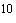 Официальный сайт Всемирной организации интеллектуальной собственности http://wipo.int.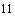 ________________ Сборник действующих договоров, соглашений и конвенций, заключенных СССР с иностранными государствами. Вып. XXXI. - М., 1977. С.106-115. СССР присоединился к данному документу 30 сентября 1975 года. Дата вступления в силу для СССР 7 октября 1975 г. в соответствии с постановлением Совета Министров СССР от 29 августа 1975 г. (https://wipolex.wipo.int/ru/treaties/tetdetails/12675).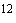 Собрание законодательства Российской Федерации, 2006, N 52, ст.5496; 2014, N 11, ст.1100.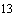 ДАТА ПОСТУПЛЕНИЯ ДАТА ПОСТУПЛЕНИЯ ДАТА ПОСТУПЛЕНИЯ ДАТА ПОСТУПЛЕНИЯ ДАТА ПОСТУПЛЕНИЯ ДАТА ПОСТУПЛЕНИЯ ДАТА ПОСТУПЛЕНИЯ ДАТА ПОСТУПЛЕНИЯ ДАТА ПОСТУПЛЕНИЯ ДАТА ПОСТУПЛЕНИЯ ДАТА ПОСТУПЛЕНИЯ ДАТА ПОСТУПЛЕНИЯ ДАТА ПОСТУПЛЕНИЯ ДАТА ПОСТУПЛЕНИЯ ДАТА ПОСТУПЛЕНИЯ ДАТА ПОСТУПЛЕНИЯ ВХОДЯЩИЙ N ВХОДЯЩИЙ N ВХОДЯЩИЙ N ВХОДЯЩИЙ N ВХОДЯЩИЙ N (заполняется Федеральной службой (заполняется Федеральной службой (заполняется Федеральной службой (заполняется Федеральной службой (заполняется Федеральной службой (заполняется Федеральной службой (заполняется Федеральной службой (заполняется Федеральной службой (заполняется Федеральной службой (заполняется Федеральной службой (заполняется Федеральной службой (заполняется Федеральной службой (заполняется Федеральной службой (заполняется Федеральной службой (заполняется Федеральной службой (заполняется Федеральной службой по интеллектуальной собственности) по интеллектуальной собственности) по интеллектуальной собственности) по интеллектуальной собственности) по интеллектуальной собственности) В Федеральную службу по интеллектуальной собственности В Федеральную службу по интеллектуальной собственности В Федеральную службу по интеллектуальной собственности В Федеральную службу по интеллектуальной собственности В Федеральную службу по интеллектуальной собственности В Федеральную службу по интеллектуальной собственности В Федеральную службу по интеллектуальной собственности В Федеральную службу по интеллектуальной собственности В Федеральную службу по интеллектуальной собственности В Федеральную службу по интеллектуальной собственности В Федеральную службу по интеллектуальной собственности В Федеральную службу по интеллектуальной собственности В Федеральную службу по интеллектуальной собственности В Федеральную службу по интеллектуальной собственности В Федеральную службу по интеллектуальной собственности В Федеральную службу по интеллектуальной собственности Бережковская наб., д.30, корп.1, г.Москва, Г-59, ГСП-3, 125993, Российская ФедерацияБережковская наб., д.30, корп.1, г.Москва, Г-59, ГСП-3, 125993, Российская ФедерацияБережковская наб., д.30, корп.1, г.Москва, Г-59, ГСП-3, 125993, Российская ФедерацияБережковская наб., д.30, корп.1, г.Москва, Г-59, ГСП-3, 125993, Российская ФедерацияБережковская наб., д.30, корп.1, г.Москва, Г-59, ГСП-3, 125993, Российская ФедерацияБережковская наб., д.30, корп.1, г.Москва, Г-59, ГСП-3, 125993, Российская ФедерацияБережковская наб., д.30, корп.1, г.Москва, Г-59, ГСП-3, 125993, Российская ФедерацияБережковская наб., д.30, корп.1, г.Москва, Г-59, ГСП-3, 125993, Российская ФедерацияБережковская наб., д.30, корп.1, г.Москва, Г-59, ГСП-3, 125993, Российская ФедерацияБережковская наб., д.30, корп.1, г.Москва, Г-59, ГСП-3, 125993, Российская ФедерацияБережковская наб., д.30, корп.1, г.Москва, Г-59, ГСП-3, 125993, Российская ФедерацияБережковская наб., д.30, корп.1, г.Москва, Г-59, ГСП-3, 125993, Российская ФедерацияБережковская наб., д.30, корп.1, г.Москва, Г-59, ГСП-3, 125993, Российская ФедерацияБережковская наб., д.30, корп.1, г.Москва, Г-59, ГСП-3, 125993, Российская ФедерацияБережковская наб., д.30, корп.1, г.Москва, Г-59, ГСП-3, 125993, Российская ФедерацияБережковская наб., д.30, корп.1, г.Москва, Г-59, ГСП-3, 125993, Российская ФедерацияБережковская наб., д.30, корп.1, г.Москва, Г-59, ГСП-3, 125993, Российская ФедерацияБережковская наб., д.30, корп.1, г.Москва, Г-59, ГСП-3, 125993, Российская ФедерацияБережковская наб., д.30, корп.1, г.Москва, Г-59, ГСП-3, 125993, Российская ФедерацияБережковская наб., д.30, корп.1, г.Москва, Г-59, ГСП-3, 125993, Российская ФедерацияБережковская наб., д.30, корп.1, г.Москва, Г-59, ГСП-3, 125993, Российская Федерация(в адрес заявителя) (в адрес заявителя) (в адрес заявителя) (в адрес заявителя) (в адрес заявителя) (в адрес заявителя) (в адрес заявителя) (в адрес заявителя) (в адрес заявителя) ЗАКЛЮЧЕНИЕо результатах предварительной оценки патентоспособностив отношении заявленной полезной моделиЗАКЛЮЧЕНИЕо результатах предварительной оценки патентоспособностив отношении заявленной полезной моделиЗАКЛЮЧЕНИЕо результатах предварительной оценки патентоспособностив отношении заявленной полезной моделиЗАКЛЮЧЕНИЕо результатах предварительной оценки патентоспособностив отношении заявленной полезной моделиЗАКЛЮЧЕНИЕо результатах предварительной оценки патентоспособностив отношении заявленной полезной моделиЗАКЛЮЧЕНИЕо результатах предварительной оценки патентоспособностив отношении заявленной полезной моделиЗАКЛЮЧЕНИЕо результатах предварительной оценки патентоспособностив отношении заявленной полезной моделиЗАКЛЮЧЕНИЕо результатах предварительной оценки патентоспособностив отношении заявленной полезной моделиЗАКЛЮЧЕНИЕо результатах предварительной оценки патентоспособностив отношении заявленной полезной моделиЗАКЛЮЧЕНИЕо результатах предварительной оценки патентоспособностив отношении заявленной полезной моделиЗАКЛЮЧЕНИЕо результатах предварительной оценки патентоспособностив отношении заявленной полезной моделиЗАКЛЮЧЕНИЕо результатах предварительной оценки патентоспособностив отношении заявленной полезной моделиЗАКЛЮЧЕНИЕо результатах предварительной оценки патентоспособностив отношении заявленной полезной моделиЗАКЛЮЧЕНИЕо результатах предварительной оценки патентоспособностив отношении заявленной полезной моделиЗАКЛЮЧЕНИЕо результатах предварительной оценки патентоспособностив отношении заявленной полезной моделиЗАКЛЮЧЕНИЕо результатах предварительной оценки патентоспособностив отношении заявленной полезной моделиЗАКЛЮЧЕНИЕо результатах предварительной оценки патентоспособностив отношении заявленной полезной моделиЗАКЛЮЧЕНИЕо результатах предварительной оценки патентоспособностив отношении заявленной полезной моделиЗАКЛЮЧЕНИЕо результатах предварительной оценки патентоспособностив отношении заявленной полезной моделиЗАКЛЮЧЕНИЕо результатах предварительной оценки патентоспособностив отношении заявленной полезной моделиЗАКЛЮЧЕНИЕо результатах предварительной оценки патентоспособностив отношении заявленной полезной модели1. ИДЕНТИФИКАЦИЯ ЗАЯВКИ 1. ИДЕНТИФИКАЦИЯ ЗАЯВКИ 1. ИДЕНТИФИКАЦИЯ ЗАЯВКИ 1. ИДЕНТИФИКАЦИЯ ЗАЯВКИ 1. ИДЕНТИФИКАЦИЯ ЗАЯВКИ 1. ИДЕНТИФИКАЦИЯ ЗАЯВКИ 1. ИДЕНТИФИКАЦИЯ ЗАЯВКИ 1. ИДЕНТИФИКАЦИЯ ЗАЯВКИ 1. ИДЕНТИФИКАЦИЯ ЗАЯВКИ 1. ИДЕНТИФИКАЦИЯ ЗАЯВКИ 1. ИДЕНТИФИКАЦИЯ ЗАЯВКИ 1. ИДЕНТИФИКАЦИЯ ЗАЯВКИ 1. ИДЕНТИФИКАЦИЯ ЗАЯВКИ 1. ИДЕНТИФИКАЦИЯ ЗАЯВКИ 1. ИДЕНТИФИКАЦИЯ ЗАЯВКИ 1. ИДЕНТИФИКАЦИЯ ЗАЯВКИ 1. ИДЕНТИФИКАЦИЯ ЗАЯВКИ 1. ИДЕНТИФИКАЦИЯ ЗАЯВКИ 1. ИДЕНТИФИКАЦИЯ ЗАЯВКИ 1. ИДЕНТИФИКАЦИЯ ЗАЯВКИ 1. ИДЕНТИФИКАЦИЯ ЗАЯВКИ Регистрационный номер Регистрационный номер Регистрационный номер Регистрационный номер Регистрационный номер Регистрационный номер Регистрационный номер Регистрационный номер Регистрационный номер Регистрационный номер Регистрационный номер Регистрационный номер Регистрационный номер Регистрационный номер Регистрационный номер Регистрационный номер Регистрационный номер Регистрационный номер Дата подачи Дата подачи Дата подачи Приоритет, испрашиваемый по заявке, по дате:Приоритет, испрашиваемый по заявке, по дате:Приоритет, испрашиваемый по заявке, по дате:Приоритет, испрашиваемый по заявке, по дате:Приоритет, испрашиваемый по заявке, по дате:Приоритет, испрашиваемый по заявке, по дате:Приоритет, испрашиваемый по заявке, по дате:Приоритет, испрашиваемый по заявке, по дате:Приоритет, испрашиваемый по заявке, по дате:Приоритет, испрашиваемый по заявке, по дате:Приоритет, испрашиваемый по заявке, по дате:Приоритет, испрашиваемый по заявке, по дате:Приоритет, испрашиваемый по заявке, по дате:Приоритет, испрашиваемый по заявке, по дате:Приоритет, испрашиваемый по заявке, по дате:Приоритет, испрашиваемый по заявке, по дате:Приоритет, испрашиваемый по заявке, по дате:Приоритет, испрашиваемый по заявке, по дате:Приоритет, испрашиваемый по заявке, по дате:Приоритет, испрашиваемый по заявке, по дате:Приоритет, испрашиваемый по заявке, по дате:подачи заявки подачи заявки подачи заявки подачи заявки подачи заявки подачи заявки подачи заявки подачи заявки подачи заявки подачи заявки подачи заявки подачи заявки подачи заявки подачи заявки подачи заявки подачи заявки подачи заявки подачи заявки подачи заявки поступления дополнительных материалов от  к ранее поданной заявке N поступления дополнительных материалов от  к ранее поданной заявке N поступления дополнительных материалов от  к ранее поданной заявке N поступления дополнительных материалов от  к ранее поданной заявке N поступления дополнительных материалов от  к ранее поданной заявке N поступления дополнительных материалов от  к ранее поданной заявке N поступления дополнительных материалов от  к ранее поданной заявке N поступления дополнительных материалов от  к ранее поданной заявке N поступления дополнительных материалов от  к ранее поданной заявке N поступления дополнительных материалов от  к ранее поданной заявке N поступления дополнительных материалов от  к ранее поданной заявке N поступления дополнительных материалов от  к ранее поданной заявке N поступления дополнительных материалов от  к ранее поданной заявке N поступления дополнительных материалов от  к ранее поданной заявке N поступления дополнительных материалов от  к ранее поданной заявке N поступления дополнительных материалов от  к ранее поданной заявке N поступления дополнительных материалов от  к ранее поданной заявке N поступления дополнительных материалов от  к ранее поданной заявке N поступления дополнительных материалов от  к ранее поданной заявке N приоритета по первоначальной заявке N , из которой данная заявка выделена приоритета по первоначальной заявке N , из которой данная заявка выделена приоритета по первоначальной заявке N , из которой данная заявка выделена приоритета по первоначальной заявке N , из которой данная заявка выделена приоритета по первоначальной заявке N , из которой данная заявка выделена приоритета по первоначальной заявке N , из которой данная заявка выделена приоритета по первоначальной заявке N , из которой данная заявка выделена приоритета по первоначальной заявке N , из которой данная заявка выделена приоритета по первоначальной заявке N , из которой данная заявка выделена приоритета по первоначальной заявке N , из которой данная заявка выделена приоритета по первоначальной заявке N , из которой данная заявка выделена приоритета по первоначальной заявке N , из которой данная заявка выделена приоритета по первоначальной заявке N , из которой данная заявка выделена приоритета по первоначальной заявке N , из которой данная заявка выделена приоритета по первоначальной заявке N , из которой данная заявка выделена приоритета по первоначальной заявке N , из которой данная заявка выделена приоритета по первоначальной заявке N , из которой данная заявка выделена приоритета по первоначальной заявке N , из которой данная заявка выделена приоритета по первоначальной заявке N , из которой данная заявка выделена подачи первоначальной заявки N , из которой данная заявка выделена подачи первоначальной заявки N , из которой данная заявка выделена подачи первоначальной заявки N , из которой данная заявка выделена подачи первоначальной заявки N , из которой данная заявка выделена подачи первоначальной заявки N , из которой данная заявка выделена подачи первоначальной заявки N , из которой данная заявка выделена подачи первоначальной заявки N , из которой данная заявка выделена подачи первоначальной заявки N , из которой данная заявка выделена подачи первоначальной заявки N , из которой данная заявка выделена подачи первоначальной заявки N , из которой данная заявка выделена подачи первоначальной заявки N , из которой данная заявка выделена подачи первоначальной заявки N , из которой данная заявка выделена подачи первоначальной заявки N , из которой данная заявка выделена подачи первоначальной заявки N , из которой данная заявка выделена подачи первоначальной заявки N , из которой данная заявка выделена подачи первоначальной заявки N , из которой данная заявка выделена подачи первоначальной заявки N , из которой данная заявка выделена подачи первоначальной заявки N , из которой данная заявка выделена подачи первоначальной заявки N , из которой данная заявка выделена подачи ранее поданной заявки N подачи ранее поданной заявки N подачи ранее поданной заявки N подачи ранее поданной заявки N подачи ранее поданной заявки N подачи ранее поданной заявки N подачи ранее поданной заявки N подачи ранее поданной заявки N подачи ранее поданной заявки N подачи ранее поданной заявки N подачи ранее поданной заявки N подачи ранее поданной заявки N подачи ранее поданной заявки N подачи ранее поданной заявки N подачи ранее поданной заявки N подачи ранее поданной заявки N подачи ранее поданной заявки N подачи ранее поданной заявки N подачи ранее поданной заявки N подачи первой заявки в государстве - участнике Конвенции по охране промышленной подачи первой заявки в государстве - участнике Конвенции по охране промышленной подачи первой заявки в государстве - участнике Конвенции по охране промышленной подачи первой заявки в государстве - участнике Конвенции по охране промышленной подачи первой заявки в государстве - участнике Конвенции по охране промышленной подачи первой заявки в государстве - участнике Конвенции по охране промышленной подачи первой заявки в государстве - участнике Конвенции по охране промышленной подачи первой заявки в государстве - участнике Конвенции по охране промышленной подачи первой заявки в государстве - участнике Конвенции по охране промышленной подачи первой заявки в государстве - участнике Конвенции по охране промышленной подачи первой заявки в государстве - участнике Конвенции по охране промышленной подачи первой заявки в государстве - участнике Конвенции по охране промышленной подачи первой заявки в государстве - участнике Конвенции по охране промышленной подачи первой заявки в государстве - участнике Конвенции по охране промышленной подачи первой заявки в государстве - участнике Конвенции по охране промышленной подачи первой заявки в государстве - участнике Конвенции по охране промышленной подачи первой заявки в государстве - участнике Конвенции по охране промышленной подачи первой заявки в государстве - участнике Конвенции по охране промышленной подачи первой заявки в государстве - участнике Конвенции по охране промышленной собственности, заключенной 20 марта 1883 года в г.Париже (Франция) (номер заявки, дата подачи, код страны по Стандарту ВОИС ST.9 (если он установлен): N собственности, заключенной 20 марта 1883 года в г.Париже (Франция) (номер заявки, дата подачи, код страны по Стандарту ВОИС ST.9 (если он установлен): N собственности, заключенной 20 марта 1883 года в г.Париже (Франция) (номер заявки, дата подачи, код страны по Стандарту ВОИС ST.9 (если он установлен): N собственности, заключенной 20 марта 1883 года в г.Париже (Франция) (номер заявки, дата подачи, код страны по Стандарту ВОИС ST.9 (если он установлен): N собственности, заключенной 20 марта 1883 года в г.Париже (Франция) (номер заявки, дата подачи, код страны по Стандарту ВОИС ST.9 (если он установлен): N собственности, заключенной 20 марта 1883 года в г.Париже (Франция) (номер заявки, дата подачи, код страны по Стандарту ВОИС ST.9 (если он установлен): N собственности, заключенной 20 марта 1883 года в г.Париже (Франция) (номер заявки, дата подачи, код страны по Стандарту ВОИС ST.9 (если он установлен): N собственности, заключенной 20 марта 1883 года в г.Париже (Франция) (номер заявки, дата подачи, код страны по Стандарту ВОИС ST.9 (если он установлен): N собственности, заключенной 20 марта 1883 года в г.Париже (Франция) (номер заявки, дата подачи, код страны по Стандарту ВОИС ST.9 (если он установлен): N собственности, заключенной 20 марта 1883 года в г.Париже (Франция) (номер заявки, дата подачи, код страны по Стандарту ВОИС ST.9 (если он установлен): N собственности, заключенной 20 марта 1883 года в г.Париже (Франция) (номер заявки, дата подачи, код страны по Стандарту ВОИС ST.9 (если он установлен): N собственности, заключенной 20 марта 1883 года в г.Париже (Франция) (номер заявки, дата подачи, код страны по Стандарту ВОИС ST.9 (если он установлен): N собственности, заключенной 20 марта 1883 года в г.Париже (Франция) (номер заявки, дата подачи, код страны по Стандарту ВОИС ST.9 (если он установлен): N собственности, заключенной 20 марта 1883 года в г.Париже (Франция) (номер заявки, дата подачи, код страны по Стандарту ВОИС ST.9 (если он установлен): N собственности, заключенной 20 марта 1883 года в г.Париже (Франция) (номер заявки, дата подачи, код страны по Стандарту ВОИС ST.9 (если он установлен): N собственности, заключенной 20 марта 1883 года в г.Париже (Франция) (номер заявки, дата подачи, код страны по Стандарту ВОИС ST.9 (если он установлен): N собственности, заключенной 20 марта 1883 года в г.Париже (Франция) (номер заявки, дата подачи, код страны по Стандарту ВОИС ST.9 (если он установлен): N собственности, заключенной 20 марта 1883 года в г.Париже (Франция) (номер заявки, дата подачи, код страны по Стандарту ВОИС ST.9 (если он установлен): N собственности, заключенной 20 марта 1883 года в г.Париже (Франция) (номер заявки, дата подачи, код страны по Стандарту ВОИС ST.9 (если он установлен): N Название полезной модели: Название полезной модели: Название полезной модели: Название полезной модели: Название полезной модели: Название полезной модели: - как заявлено; - как заявлено; - как заявлено; - как заявлено; - как заявлено; - как заявлено; - как заявлено; - как заявлено; - как заявлено; - уточненное (см. примечания) - уточненное (см. примечания) Заявитель (фамилия, имя, отчество (при наличии) физического лица или полное наименование юридического лица (согласно учредительным документам):Заявитель (фамилия, имя, отчество (при наличии) физического лица или полное наименование юридического лица (согласно учредительным документам):Заявитель (фамилия, имя, отчество (при наличии) физического лица или полное наименование юридического лица (согласно учредительным документам):Заявитель (фамилия, имя, отчество (при наличии) физического лица или полное наименование юридического лица (согласно учредительным документам):Заявитель (фамилия, имя, отчество (при наличии) физического лица или полное наименование юридического лица (согласно учредительным документам):Заявитель (фамилия, имя, отчество (при наличии) физического лица или полное наименование юридического лица (согласно учредительным документам):Заявитель (фамилия, имя, отчество (при наличии) физического лица или полное наименование юридического лица (согласно учредительным документам):Заявитель (фамилия, имя, отчество (при наличии) физического лица или полное наименование юридического лица (согласно учредительным документам):Заявитель (фамилия, имя, отчество (при наличии) физического лица или полное наименование юридического лица (согласно учредительным документам):Заявитель (фамилия, имя, отчество (при наличии) физического лица или полное наименование юридического лица (согласно учредительным документам):Заявитель (фамилия, имя, отчество (при наличии) физического лица или полное наименование юридического лица (согласно учредительным документам):Заявитель (фамилия, имя, отчество (при наличии) физического лица или полное наименование юридического лица (согласно учредительным документам):Заявитель (фамилия, имя, отчество (при наличии) физического лица или полное наименование юридического лица (согласно учредительным документам):Заявитель (фамилия, имя, отчество (при наличии) физического лица или полное наименование юридического лица (согласно учредительным документам):Заявитель (фамилия, имя, отчество (при наличии) физического лица или полное наименование юридического лица (согласно учредительным документам):Заявитель (фамилия, имя, отчество (при наличии) физического лица или полное наименование юридического лица (согласно учредительным документам):Заявитель (фамилия, имя, отчество (при наличии) физического лица или полное наименование юридического лица (согласно учредительным документам):Заявитель (фамилия, имя, отчество (при наличии) физического лица или полное наименование юридического лица (согласно учредительным документам):Заявитель (фамилия, имя, отчество (при наличии) физического лица или полное наименование юридического лица (согласно учредительным документам):Заявитель (фамилия, имя, отчество (при наличии) физического лица или полное наименование юридического лица (согласно учредительным документам):Заявитель (фамилия, имя, отчество (при наличии) физического лица или полное наименование юридического лица (согласно учредительным документам):2. ЕДИНСТВО ПОЛЕЗНОЙ МОДЕЛИ 2. ЕДИНСТВО ПОЛЕЗНОЙ МОДЕЛИ 2. ЕДИНСТВО ПОЛЕЗНОЙ МОДЕЛИ 2. ЕДИНСТВО ПОЛЕЗНОЙ МОДЕЛИ 2. ЕДИНСТВО ПОЛЕЗНОЙ МОДЕЛИ 2. ЕДИНСТВО ПОЛЕЗНОЙ МОДЕЛИ 2. ЕДИНСТВО ПОЛЕЗНОЙ МОДЕЛИ 2. ЕДИНСТВО ПОЛЕЗНОЙ МОДЕЛИ 2. ЕДИНСТВО ПОЛЕЗНОЙ МОДЕЛИ 2. ЕДИНСТВО ПОЛЕЗНОЙ МОДЕЛИ 2. ЕДИНСТВО ПОЛЕЗНОЙ МОДЕЛИ 2. ЕДИНСТВО ПОЛЕЗНОЙ МОДЕЛИ 2. ЕДИНСТВО ПОЛЕЗНОЙ МОДЕЛИ 2. ЕДИНСТВО ПОЛЕЗНОЙ МОДЕЛИ 2. ЕДИНСТВО ПОЛЕЗНОЙ МОДЕЛИ 2. ЕДИНСТВО ПОЛЕЗНОЙ МОДЕЛИ 2. ЕДИНСТВО ПОЛЕЗНОЙ МОДЕЛИ 2. ЕДИНСТВО ПОЛЕЗНОЙ МОДЕЛИ 2. ЕДИНСТВО ПОЛЕЗНОЙ МОДЕЛИ 2. ЕДИНСТВО ПОЛЕЗНОЙ МОДЕЛИ 2. ЕДИНСТВО ПОЛЕЗНОЙ МОДЕЛИ соблюдено соблюдено соблюдено соблюдено соблюдено соблюдено соблюдено не соблюдено (пояснения: см. примечания) не соблюдено (пояснения: см. примечания) не соблюдено (пояснения: см. примечания) не соблюдено (пояснения: см. примечания) не соблюдено (пояснения: см. примечания) не соблюдено (пояснения: см. примечания) не соблюдено (пояснения: см. примечания) 3. ФОРМУЛА ПОЛЕЗНОЙ МОДЕЛИ:3. ФОРМУЛА ПОЛЕЗНОЙ МОДЕЛИ:3. ФОРМУЛА ПОЛЕЗНОЙ МОДЕЛИ:3. ФОРМУЛА ПОЛЕЗНОЙ МОДЕЛИ:3. ФОРМУЛА ПОЛЕЗНОЙ МОДЕЛИ:приняты во внимание все пункты приняты во внимание все пункты приняты во внимание все пункты приняты во внимание следующие пункты: приняты во внимание следующие пункты: приняты во внимание следующие пункты: (см. примечания) принята во внимание измененная формула полезной модели принята во внимание измененная формула полезной модели принята во внимание измененная формула полезной модели (см. примечания) 4. КЛАССИФИКАЦИЯ ОБЪЕКТА ПОЛЕЗНОЙ МОДЕЛИ (указываются индексы рубрик Международной патентной классификации, принятой Страсбургским соглашением о Международной патентной классификации, заключенным 24 марта 1971 года в г.Страсбурге (далее - МПК), и указатель версии) 4. КЛАССИФИКАЦИЯ ОБЪЕКТА ПОЛЕЗНОЙ МОДЕЛИ (указываются индексы рубрик Международной патентной классификации, принятой Страсбургским соглашением о Международной патентной классификации, заключенным 24 марта 1971 года в г.Страсбурге (далее - МПК), и указатель версии) 4. КЛАССИФИКАЦИЯ ОБЪЕКТА ПОЛЕЗНОЙ МОДЕЛИ (указываются индексы рубрик Международной патентной классификации, принятой Страсбургским соглашением о Международной патентной классификации, заключенным 24 марта 1971 года в г.Страсбурге (далее - МПК), и указатель версии) 4. КЛАССИФИКАЦИЯ ОБЪЕКТА ПОЛЕЗНОЙ МОДЕЛИ (указываются индексы рубрик Международной патентной классификации, принятой Страсбургским соглашением о Международной патентной классификации, заключенным 24 марта 1971 года в г.Страсбурге (далее - МПК), и указатель версии) 4. КЛАССИФИКАЦИЯ ОБЪЕКТА ПОЛЕЗНОЙ МОДЕЛИ (указываются индексы рубрик Международной патентной классификации, принятой Страсбургским соглашением о Международной патентной классификации, заключенным 24 марта 1971 года в г.Страсбурге (далее - МПК), и указатель версии) 4. КЛАССИФИКАЦИЯ ОБЪЕКТА ПОЛЕЗНОЙ МОДЕЛИ (указываются индексы рубрик Международной патентной классификации, принятой Страсбургским соглашением о Международной патентной классификации, заключенным 24 марта 1971 года в г.Страсбурге (далее - МПК), и указатель версии) 5. ИНФОРМАЦИОННЫЙ ПОИСК НЕ ПРОВОДИЛСЯ В ОТНОШЕНИИ:5. ИНФОРМАЦИОННЫЙ ПОИСК НЕ ПРОВОДИЛСЯ В ОТНОШЕНИИ:5. ИНФОРМАЦИОННЫЙ ПОИСК НЕ ПРОВОДИЛСЯ В ОТНОШЕНИИ:5. ИНФОРМАЦИОННЫЙ ПОИСК НЕ ПРОВОДИЛСЯ В ОТНОШЕНИИ:5. ИНФОРМАЦИОННЫЙ ПОИСК НЕ ПРОВОДИЛСЯ В ОТНОШЕНИИ:5. ИНФОРМАЦИОННЫЙ ПОИСК НЕ ПРОВОДИЛСЯ В ОТНОШЕНИИ:5. ИНФОРМАЦИОННЫЙ ПОИСК НЕ ПРОВОДИЛСЯ В ОТНОШЕНИИ:5. ИНФОРМАЦИОННЫЙ ПОИСК НЕ ПРОВОДИЛСЯ В ОТНОШЕНИИ:5. ИНФОРМАЦИОННЫЙ ПОИСК НЕ ПРОВОДИЛСЯ В ОТНОШЕНИИ:5. ИНФОРМАЦИОННЫЙ ПОИСК НЕ ПРОВОДИЛСЯ В ОТНОШЕНИИ:5. ИНФОРМАЦИОННЫЙ ПОИСК НЕ ПРОВОДИЛСЯ В ОТНОШЕНИИ:всей заявки всей заявки всей заявки всей заявки всей заявки всей заявки всей заявки пунктов формулы N пунктов формулы N пунктов формулы N пунктов формулы N пунктов формулы N пунктов формулы N пунктов формулы N по следующим причинам:по следующим причинам:по следующим причинам:по следующим причинам:по следующим причинам:по следующим причинам:по следующим причинам:указанная заявка или указанная заявка или пункты формулы N пункты формулы N пункты формулы N пункты формулы N относятся к объекту, в отношении которого информационный поиск не проводится:относятся к объекту, в отношении которого информационный поиск не проводится:относятся к объекту, в отношении которого информационный поиск не проводится:относятся к объекту, в отношении которого информационный поиск не проводится:относятся к объекту, в отношении которого информационный поиск не проводится:относятся к объекту, в отношении которого информационный поиск не проводится:относятся к объекту, в отношении которого информационный поиск не проводится:относятся к объекту, в отношении которого информационный поиск не проводится:пункт 4 статьи 1349 Гражданского кодекса Российской Федерации (далее - Кодекс) пункт 4 статьи 1349 Гражданского кодекса Российской Федерации (далее - Кодекс) пункт 4 статьи 1349 Гражданского кодекса Российской Федерации (далее - Кодекс) пункт 4 статьи 1349 Гражданского кодекса Российской Федерации (далее - Кодекс) пункт 4 статьи 1349 Гражданского кодекса Российской Федерации (далее - Кодекс) пункт 4 статьи 1349 Гражданского кодекса Российской Федерации (далее - Кодекс) пункт 4 статьи 1349 Гражданского кодекса Российской Федерации (далее - Кодекс) пункт 4 статьи 1349 Гражданского кодекса Российской Федерации (далее - Кодекс) пункт 4 статьи 1349 Гражданского кодекса Российской Федерации (далее - Кодекс) пункт 5 статьи 1351 Кодекса пункт 5 статьи 1351 Кодекса пункт 5 статьи 1351 Кодекса пункт 5 статьи 1351 Кодекса пункт 5 статьи 1351 Кодекса пункт 5 статьи 1351 Кодекса пункт 5 статьи 1351 Кодекса пункт 5 статьи 1351 Кодекса пункт 5 статьи 1351 Кодекса пункт 6 статьи 1351 Кодекса пункт 6 статьи 1351 Кодекса пункт 6 статьи 1351 Кодекса пункт 6 статьи 1351 Кодекса пункт 6 статьи 1351 Кодекса пункт 6 статьи 1351 Кодекса пункт 6 статьи 1351 Кодекса пункт 6 статьи 1351 Кодекса пункт 6 статьи 1351 Кодекса 6. ВЫВОД О ПАТЕНТОСПОСОБНОСТИ 6. ВЫВОД О ПАТЕНТОСПОСОБНОСТИ 6. ВЫВОД О ПАТЕНТОСПОСОБНОСТИ 6. ВЫВОД О ПАТЕНТОСПОСОБНОСТИ 6. ВЫВОД О ПАТЕНТОСПОСОБНОСТИ 6. ВЫВОД О ПАТЕНТОСПОСОБНОСТИ 6. ВЫВОД О ПАТЕНТОСПОСОБНОСТИ 6. ВЫВОД О ПАТЕНТОСПОСОБНОСТИ 6. ВЫВОД О ПАТЕНТОСПОСОБНОСТИ 6. ВЫВОД О ПАТЕНТОСПОСОБНОСТИ 6. ВЫВОД О ПАТЕНТОСПОСОБНОСТИ Новизна Новизна Новизна Новизна Новизна Пункты Пункты Пункты Да Пункты Пункты Пункты Нет Промышленная применимость Промышленная применимость Промышленная применимость Промышленная применимость Промышленная применимость Пункты Пункты Пункты Да Пункты Пункты Пункты Нет 7. ОБОСНОВАНИЕ:7. ОБОСНОВАНИЕ:7. ОБОСНОВАНИЕ:7. ОБОСНОВАНИЕ:7. ОБОСНОВАНИЕ:7. ОБОСНОВАНИЕ:7. ОБОСНОВАНИЕ:7. ОБОСНОВАНИЕ:7. ОБОСНОВАНИЕ:7. ОБОСНОВАНИЕ:7. ОБОСНОВАНИЕ:8. ПРИМЕЧАНИЯ:8. ПРИМЕЧАНИЯ:8. ПРИМЕЧАНИЯ:8. ПРИМЕЧАНИЯ:8. ПРИМЕЧАНИЯ:8. ПРИМЕЧАНИЯ:8. ПРИМЕЧАНИЯ:8. ПРИМЕЧАНИЯ:8. ПРИМЕЧАНИЯ:8. ПРИМЕЧАНИЯ:8. ПРИМЕЧАНИЯ:9. СВЕДЕНИЯ О ПОДГОТОВЛЕННОМ ЗАКЛЮЧЕНИИ 9. СВЕДЕНИЯ О ПОДГОТОВЛЕННОМ ЗАКЛЮЧЕНИИ 9. СВЕДЕНИЯ О ПОДГОТОВЛЕННОМ ЗАКЛЮЧЕНИИ 9. СВЕДЕНИЯ О ПОДГОТОВЛЕННОМ ЗАКЛЮЧЕНИИ 9. СВЕДЕНИЯ О ПОДГОТОВЛЕННОМ ЗАКЛЮЧЕНИИ 9. СВЕДЕНИЯ О ПОДГОТОВЛЕННОМ ЗАКЛЮЧЕНИИ 9. СВЕДЕНИЯ О ПОДГОТОВЛЕННОМ ЗАКЛЮЧЕНИИ 9. СВЕДЕНИЯ О ПОДГОТОВЛЕННОМ ЗАКЛЮЧЕНИИ 9. СВЕДЕНИЯ О ПОДГОТОВЛЕННОМ ЗАКЛЮЧЕНИИ 9. СВЕДЕНИЯ О ПОДГОТОВЛЕННОМ ЗАКЛЮЧЕНИИ 9. СВЕДЕНИЯ О ПОДГОТОВЛЕННОМ ЗАКЛЮЧЕНИИ Настоящее заключение состоит из л. Настоящее заключение состоит из л. Настоящее заключение состоит из л. Настоящее заключение состоит из л. Настоящее заключение состоит из л. Настоящее заключение состоит из л. Настоящее заключение состоит из л. Настоящее заключение состоит из л. Дата подготовки заключения: Дата подготовки заключения: Дата подготовки заключения: Научная или образовательная организация, которой подготовлено заключение: Научная или образовательная организация, которой подготовлено заключение: Научная или образовательная организация, которой подготовлено заключение: Научная или образовательная организация, которой подготовлено заключение: Научная или образовательная организация, которой подготовлено заключение: Научная или образовательная организация, которой подготовлено заключение: Научная или образовательная организация, которой подготовлено заключение: Научная или образовательная организация, которой подготовлено заключение: Должность и подпись уполномоченного лица: Должность и подпись уполномоченного лица: Должность и подпись уполномоченного лица: 